GENDER SENSITIZATION COMMITTEE AGAINST SEXUAL HARASSMENTROOM NO. 114-114A, ADMINISTRATION BLOCK,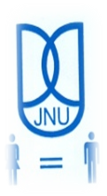 JAWAHARLAL NEHRU UNIVERSITY NEW DELHI- 110067, INDIAThe processing of this complaint by the GSCASH is subject to physical validation through signature in the GSCASH office (Room No.114-A, Administration Block) by the complainant(s) within 24 hours of online submission.*In order to ensure accessibility and confidentiality for the VH/PH complainant(s), the GSCASH will arrange for the signature to be collected from them at their place of residence/work inside the campus.Complainant(s):
Student/resident/academic staff/ non-teaching staff/outsider/service providerPerson(s) against whom the complaint is being lodged: 
Student/resident/academic staff/ non-teaching staff/outsider/service providerThe Complaint: Additional details of the complaint may be recorded here:NameAgeSex AddressCentre/SchoolPhone numberEmailName(s)AgeSex AddressCentre/SchoolPhone numberEmailIs the defendant known to the complainant?Is this the first incident of this kind? If yes, skip 3and 4.Were exactly the same person(s) involved? If no, specify further. Was the first incident reported?  To whom? When? What action, if any was taken?Approximate date(s), time(s) and location(s) of incident(s), starting from the most recent. 